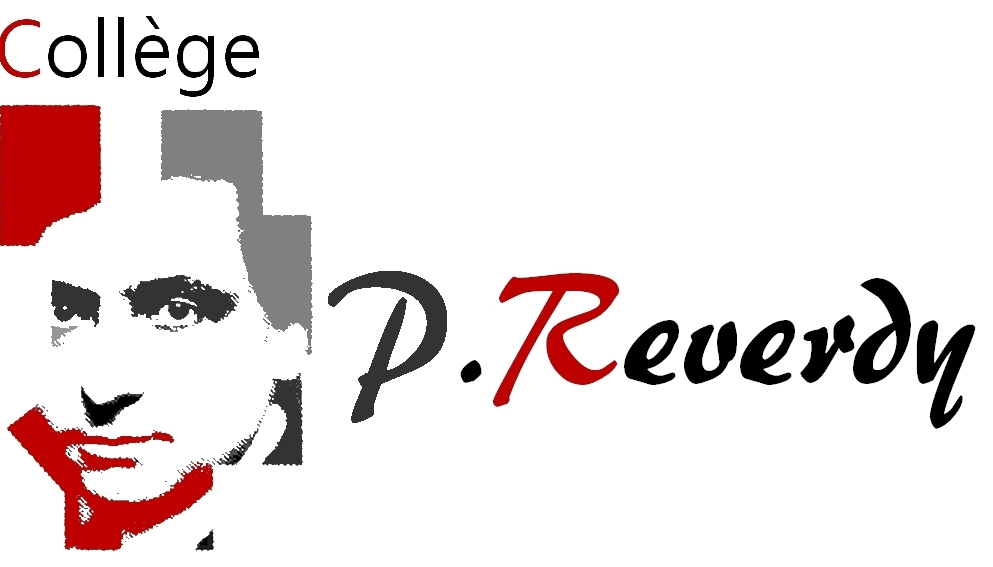 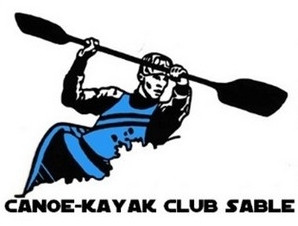 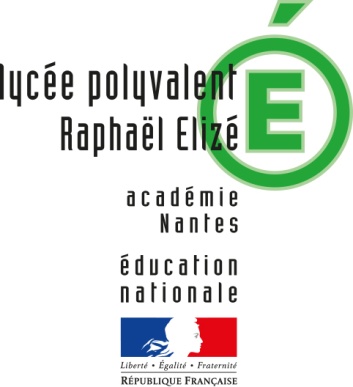 Permettre à chaque élève de s’épanouir au sein de la structure, afin, d’une part, de réussir ses examens scolaires (prioritaire), et d’autre part, d’avoir une pratique sportive journalière lui permettant d’accéder à un bon niveau national. La SSSCK s’articule autour de trois axes : SCOLAIRESPORTIFMEDICALATTENTION : tous les montants relatifs aux diverses participations indiqués dans ce dossier sont susceptibles d’être modifiésDeux établissements accueillent les élèves, Le Collège Pierre Reverdy et le Lycée polyvalent Raphaël ElizéCollège Pierre Reverdy : A partir de la 4e, pour les élèves LV1 anglais et LV2 Allemand ou EspagnolLycée polyvalent Raphaël Elizé : Toutes les spécialités de la voie générale offertes au lycée sont accessibles aux kayakistes en classe de première filières générales et possibles. Pour certaines filières technologiques et professionnelles, les aménagements horaires sont réduits.Les emplois du temps sont aménagés au mieux, en fonction des filières et options afin de permettre une pratique sportive journalière. Un suivi scolaire est organisé :En plus du professeur principal, l’équipe pédagogique constituée de MD HUBERT (Mathématiques, Collège), MRDestephen (Mathématiques, Lycée), MR LELONG (EPS Lycée), d’un conseiller principal d’éducation, Entraineur), effectue un suivi des élèves de la SSSCK avec :             Un point tous les quinze jours en tête à tête avec chaque élève.              Les réunions de suivis intermédiaires, à mi trimestre.             Les conseils de classes, avec une appréciation sur le bulletin scolaire.Le suivi scolaire ne remplace pas le travail des élèves qui doit être de 10 heures environ par semaine scolaire et par période de vacances (*), qui peut être réparti de la façon suivante :* : Pour les premières et les terminales, la quantité de travail à l’approche des examens augmente de façon importante, notamment pendant les vacances scolaires.Toutes les séances sont encadrées par les cadres du CKCS qui établissent les plannings en fonction des objectifs, de l’âge, de la fatigue et du besoin de temps pour le travail scolaire.Les déplacements du collège et lycée aux lieux d’entrainements et retours se font sans l’accompagnement d’un adulte, d’où :                 L’autorisation parentale de déplacement (page 9).                 L’obligation d’avoir un vélo en bon état de fonctionnement (frein, éclairage l’hiver, catadioptres, Gilets jaune, etc) et de porter un casque pour tous les déplacements à vélo.Union Nationale Sport Scolaire (UNSS) : Le collège et le lycée souhaitent fortement que les élèves adhèrent à l’UNSS (coût compensé par les « chèques collège 72 pour les 3eme » et le «e.passjeunes Pays de Loire » et les représentent aux championnats académiques et championnats de France (si sélection). Une participation financière de 30 Euros maximum par élève, pour la durée des championnats de France, pourrait être demandée à la famille. Les frais d’internat et pension étant déduits, dans le même temps, par l’intendance de la facture trimestrielle.Organisation matérielle : Chaque athlète apporte un bateau de slalom, pagaie, et équipement vestimentaire de kayak, une tenue de sport (chaussures de course à pied). Pour le début de saison (jusqu’à mi-octobre), si vous en avez la possibilité, apportez un bateau de course en ligne et une pagaie creuse. A la base nautique, un local à bateaux spécifique à la SESCK est à disposition, ainsi qu’un casier (prévoir jeton de caddie), un emplacement dans le séchoir, une essoreuse et un sèche-linge. Pour le déplacement, un vélo avec antivol est impératif. La SECK, les établissements scolaires, le CKCS, la ville de Sablé sur Sarthe ou le CRPLCK, ne pourront être tenus responsables des éventuels vols ou dégradations.Le suivi médical est composé de plusieurs volets1) L’autorisation parentale de soins en cas d’urgence :   Voir Page 9.2) La visite médicale de rentrée : A la charge des familles (à ne réaliser que lorsque l’inscription à la SECK est acceptée, voir page 11 à 15. Profitez de cette visite pour faire signer la licence UNSS et la licence FFCK.3) Maladie classique : Si votre enfant est malade en cours d’année (maladie), le médecin scolaire ou les infirmières prendront les mesures nécessaires classiques et préviendront les familles.   4) Blessures sportives : En cours d’année, si votre enfant développe une pathologie sportive, la SESCK vous proposera de faire le nécessaire sur Sablé sur Sarthe. Cependant, les soins resteront à votre charge et une feuille de soins vous sera délivrée pour remboursement.5) Suivi médical longitudinal : Si votre enfant entre en liste « haut niveau », il devra se soumettre à un suivi médical spécifique, sur le plateau médical d’Angers. Le coût et l’organisation seront pris en charge par le comité régional des Pays de Loire de Canoë Kayak.Je sollicite mon inscription sur la structure : Première inscription1    Renouvellement 1	Identité :Nom : ……………………………     Prénom : ………………………………………	Date de Naissance : ………………………………………………………………….	Adresse : ………………………………………………………………………………….Code Postal : ………………………  Ville : …………………………………………Téléphone domicile familial : ……………………………………      Portable athlète :………………………………        Portable père :  …………………………………………              Portable mère : ………………………………………………Adresse mail parents : ………………………………………………………………….Adresse mail athlète : ………………………………………………………………….Vie sportive Club: …………………………………………………………….                             N° de club: …………………………….Catégorie 2023/2024: ………………………………….                             N° de licence :  ………………………….Nom de l’entraîneur de club : ……………………………………………………………………………………………………N° de tel : ………………………………………          Adresse Mail : ………………………………………………………….  Classement 2023 (par catégorie) : ………………………… Points :  ………………………………………………Autre embarcation : ……………………………………………………… Points : ………………………………………………     Joindre son palmarès sportif et une lettre de motivation expliquant le double projet sportif/scolaire - DOSSIER SCOLAIRE -  COLLEGE Reverdy NB : Joindre les photocopies des bulletins scolaires du 1er et 2ème trimestre ou celui du 1er semestre accompagné d’un relevé de notes du début du 2ème semestre.Dossier scolaire Lycée Raphaël Elizé                 Première                                            Terminale                      Spécialités : …………………………………………………………………………………….... Je joins à ma demande d’inscriptionLes bulletins des deux premiers trimestres 2022-2023 (pour la première inscription).Les documents annexes (à l’exception du document médical voir page 4)Je (nous) soussigné(s) Monsieur, Madame 	Parent(s) ou Tuteur  sollicite(nt) l’inscription de mon enfant 	A la section d’excellence sportive  Canoë Kayak de Sablé sur Sarthe.Fait à : 	Le : 	Signature des parents :			        Signature du l’élèveAUTORISATION PARENTALEPOUR UN MINEURJe soussigné, (nom, prénom)Père, mère ou tuteur de : ………………………………………………………………………….- Autorise mon enfant à se rendre seul (aller et retour), sur les sites d’activités.- Autorise l'encadrement à faire hospitaliser ou opérer mon enfant en cas d'urgence et à le faire sortir de l’hôpital.-Demande à être informé de toute décision d'hospitalisation ou d’interventionChirurgicale en me téléphonant au : ………………………………………………………………Ou ……………………………………………….        Ou ………………………………………………….À…………………………….           Le ……………………………………….Signature(s)LUTTE CONTRE LE DOPAGEAUTORISATION DEPRELEVEMENT SANGUINJe soussigné : ……………………………………………………………………………………………………………………………, Demeurant à   ……………………………………………………………………………………………………………………………,Téléphone(s) : ……………………………………………………………………………………………………………………………, Père, mère, responsable légal (1)de l’enfant mineur :Nom et prénom (de l’enfant) : …………………………………………………………………………………………………………, N° Licence : ………………………………………………….  Club : …………………………………………………………………………, Autorise(nt), dans le cadre du programme de lutte contre le dopage, les médecins « Agent de Contrôle du Dopage » à contrôler l’enfant ci-dessus grâce aux moyens de dépistage en vigueur y compris par voie de prélèvement sanguin. Cette autorisation est valable jusqu’à la majorité de l’enfant. Fait à …………………………………………………………………………… Le ………………………………………………………………………………. Signature(s) précédée(s) de la mention « lu et approuvé » Information concernant la procédure d’affectation en 2nde générale et technologique (GT) pour les élèves sélectionnées sur les sections sportives scolairesRappel : En principe l’affectation des élèves est liée à l’adresse de l’élève. Elle est prononcée en conformité avec la décision d’orientation et tient compte de l’ordre des vœux de la famille.1) Le lycée demandé est le lycée de secteur :                                                 Sur la fiche de dialogue circulant entre le collège et la famille : la famille doit indiquer pour son 1er vœu LPO Raphaël Elizé (3 vœux à formuler).2) Le lycée demandé n’est pas le lycée de secteur :                                La famille doit faire une demande de dérogation pour l’entrée en 2nde générale et technologique. à compléter par l’établissement d’origine, document téléchargeable sur le site de l’Académie de Nantes : Orientation / Insertion – Espace Etablissement – guide des procédures d’orientation et d’affectation 2020 – Affectation en seconde GT)Cette demande de dérogation sera à renvoyer par le collège d’origine de l’élève à compter du (date encore non définie) et avant le (date encore non définie), (La famille doit compléter une fiche par vœu de dérogation et préciser clairement l’objet de demande de dérogation soit : entrée en section sportive scolaire canoë-kayak), à la DSDEN du département par le collège d’origine.La saisie des vœux doit être effectuée par l'établissement d'origine sur le serveur Affelnet post-3ème de l'académie de Nantes. 3) Les élèves viennent d’une autre académie : En cas de déménagement, la candidature d'affectation de l'élève doit être faite dans l'académie demandée. L'établissement actuel de l'élève doit effectuer la saisie des vœux selon des modalités et un calendrier différent (à compléter par l’établissement d’origine, document téléchargeable sur le site de l’Académie de Nantes : Orientation / Insertion – Espace Etablissement – guide des procédures d’orientation et d’affectation 2020 – Affectation en seconde GT), ce document est à renvoyer par l’établissement d’origine à la DSDEN dont relève le vœu n°1
Information concernant la procédure pour le collègeL’élève dont le domicile n’est pas rattaché au collège Pierre ReverdyLes familles doivent faire une demande de dérogation (courant mai) auprès de son collège de rattachement.Numéros et adresses utiles :EchéancierLUNDIMARDIMERCREDIJEUDIVENDREDI, SAMEDI, DIMANCHELes établissements scolaires et le CRPLCK s’engagent à :L’élève s’engage à :Les parents s’engagent à :-Aménager les horaires.-Organiser un suivi scolaire.-Mettre en place un suivi sportif et planification individualisée.-Offrir l’accès gratuit à la salle de musculation, gymnase, etc.-Organiser et financer en grande partie les déplacements sur les compétitions UNSS CK. -Organiser et financer le suivi médical SES CK et longitudinal (si en liste haut niveau, pris en charge par le C.R.P.L.C.K.).-Proposer des actions d’entrainement les week-ends.-Travailler sérieusement.-Participer aux rendez-vous et réunions de suivi scolaire.-Remplir le carnet d’entrainements et le carnet de suivi en reportant systématiquement les notes et compétences obtenues.-S’investir dans l’entrainement sportif.-Participer à L’UNSS.-Se déplacer à vélo avec casque et lumières.-Savoir esquimauter.-Participer aux actions du CRPLCK et courses régionales et nationales (si sélectionné).-Respecter la charte antidopage  -Avoir une attitude correcte à l’internat-Suivre la scolarité de l’enfant 
-Contacter l’équipe pédagogique si besoin.-S’intéresser au planning sportif, calendrier des courses, etc. -Faire passer une visite médicale de non contre-indication à la pratique intensive.-Prévenir la vie scolaire de tout retard ou absence :Collégiens : Collège et lycée et Md Hubert. Lycéens : Lycée.-Signer le carnet de suivi rempli par l’équipe pédagogique, le professeur principal et un AED de l’internat tous les quinze jours.Signature :Signatures :NOM et Prénom du (de la) candidat.eNé (e) le       /           /àNationalité Adresse des parentsoututeurs légauxPère Profession :Adresse des parentsoututeurs légauxN° téléphoneProfession :Adresse des parentsoututeurs légauxMère Profession :Adresse des parentsoututeurs légauxN° téléphoneProfession :SCOLARITE SOUHAITEESCOLARITE SOUHAITEE4ème           3ème LV1 : ……………………………………………………..LV2 : ……………………………………………………..Internat :Internat :Oui                     NonSCOLARITE DE L’ANNEE EN COURS(à remplir par le Professeur Principal)RESULTATS SCOLAIRES – AVIS SUR LE COMPORTEMENT ET L’APTITUDE A LA VIE DE GROUPESIGNATURE : APPRECIATION DU CHEF D’ETABLISSEMENT : Pour les deux premiers trimestres en cours, faire apparaitre si l’élève est capable de de réussir une bonne scolarité, compte tenu du volume horaire supplémentaire engendré par la section.SIGNATURE :Seconde : 2 Langues vivantes obligatoires :LV1 :Et Anglais   Seconde : 2 Langues vivantes obligatoires :LV2 : Allemand EspagnolNomN° TéléphoneMAILCollège Pierre Reverdy02.43.95.37.93ce.0720070k@ac-nantes.frHUBERT Christine06.17.59.84.91christine.hubert@ac-nantes.frLycée polyvalent Raphaël Elizé02.43.62.46.50ce.0722248l@ac-nantes.frContact club CKCS06.74.90.36.94ckcsable@gmail.comDESTEPHEN Bruno07.81.81.97.53b.destephen@orange.frLELONG Olivier06.84.91.06.17Olivier.lelong@ac-nantes.frDatesActionsMarsTéléchargement par les familles du dossier de candidature sur le site du lycée et du collègeMaiSélection des dossiers, réponse aux famillesMai-juinDemande par les familles des dérogations,  Fin juin Envoi des notifications aux familles et dossier d’inscription SeptembreRentrée scolaire